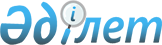 "Орташа жалақыны есептеудің бірыңғай қағидаларын бекіту туралы" Қазақстан Республикасы Денсаулық сақтау және әлеуметтік даму министрінің 2015 жылғы 30 қарашадағы № 908 бұйрығына өзгерістер енгізу туралыҚазақстан Республикасы Еңбек және халықты әлеуметтік қорғау министрінің 2019 жылғы 24 қыркүйектегі № 510 бұйрығы. Қазақстан Республикасының Әділет министрлігінде 2019 жылғы 25 қыркүйекте № 19412 болып тіркелді
      2015 жылғы 23 қарашадағы Қазақстан Республикасы Еңбек кодексінің 16-бабының 22) тармақшасына сәйкес БҰЙЫРАМЫН:
      1. "Орташа жалақыны есептеудің бірыңғай қағидаларын бекіту туралы" Қазақстан Республикасы Денсаулық сақтау және әлеуметтік даму министрінің 2015 жылғы 30 қарашадағы № 908 бұйрығына (Нормативтік құқықтық актілерді мемлекеттік тіркеу тізілімінде № 12533 болып тіркелген, "Әділет" ақпараттық-құқықтық жүйесінде 2015 жылғы 31 желтоқсанда жарияланған) мынадай өзгерістер енгізілсін:
      көрсетілген бұйрықпен бекітілген Орташа жалақыны есептеудің бірыңғай қағидаларында:
      1 және 2 тараулардың тақырыптары мынадай редакцияда жазылсын:
      "1-тарау. Жалпы ережелер";
      "2-тарау. Орташа жалақыны есептеудің бірыңғай тәртібі";
      13-тармақтың екінші бөлігі мынадай редакцияда жазылсын:
      "Арттыру коэффициенті арттырудың соңғы айында белгіленген тарифтік мөлшерлемені (лауазымдық жалақыны) арттыруға дейін белгіленген әр тарифтік мөлшерлемеге (лауазымдық жалақыға) бөлу жолымен есептеледі."
      2. Қазақстан Республикасы Еңбек және халықты әлеуметтік қорғау министрлігінің Еңбек және әлеуметтік әріптестік департаменті заңнамада белгіленген тәртіппен:
      1) осы бұйрықты Қазақстан Республикасының Әділет министрлігінде мемлекеттік тіркеуді;
      2) осы бұйрықты Қазақстан Республикасы Еңбек және халықты әлеуметтік қорғау министрлігінің интернет-ресурсында орналастыруды;
      3) осы бұйрық Қазақстан Республикасы Әділет министрлігінде мемлекеттік тіркелгеннен кейін он жұмыс күні ішінде Қазақстан Республикасы Еңбек және халықты әлеуметтік қорғау министрлігінің Заң қызметі департаментіне осы тармақтың 1) және 2) тармақшаларында көзделген іс-шаралардың орындалуы туралы мәліметтер ұсынуды қамтамасыз етсін.
      3. Осы бұйрықтың орындалуын бақылау Қазақстан Республикасының Еңбек және халықты әлеуметтік қорғау вице-министрі А.Ә. Сарбасовқа жүктелсін.
      4. Осы бұйрық алғаш ресми жарияланған күнінен кейін күнтізбелік он күн өткен соң қолданысқа енгізіледі.
      КЕЛІСІЛДІ
      Қазақстан Республикасының
      Қаржы министрлігі
      КЕЛІСІЛДІ
      Қазақстан Республикасының
      Ұлттық экономика министрлігі
					© 2012. Қазақстан Республикасы Әділет министрлігінің «Қазақстан Республикасының Заңнама және құқықтық ақпарат институты» ШЖҚ РМК
				
      Министр 

Б. Нурымбетов
